CAUSANTEApellido y Nombre:Tipo y N° Documento:Fecha de Nacimiento  (dd/mm/aaaa):  Lugar de Nacimiento  (localidad, provincia, país):Fecha de Fallecimiento  (dd/mm/aaaa):  Lugar de Fallecimiento  (localidad, provincia, país):Apellido y Nombre de la Madre:Apellido y Nombre del Padre:Apellido y Nombre del Cónyuge:. . . . . . . . . . . . . . . . . . . . . . . . . . . . . .  FIRMA Y SELLO DEL PROFESIONAL        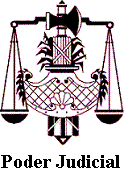 Mesa de Entradas Única 1ra.Inst. Civil y ComercialPlanilla complementaria - Procesos Sucesorios